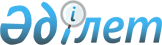 О внесении изменений в постановление акимата Каракиянского района от 15 декабря 2020 года № 255 "Об определении и утверждении мест размещения нестационарных торговых объектов на территории Каракиянского района"Постановление акимата Каракиянского района Мангистауской области от 17 февраля 2022 года № 25. Зарегистрировано в Министерстве юстиции Республики Казахстан 24 февраля 2022 года № 26915
      ПОСТАНОВЛЯЕТ:
      1. Внести в постановление акимата Каракиянского района от 15 декабря 2020 года № 255 "Об определении и утверждении мест размещения нестационарных торговых объектов на территории Каракиянского района" (зарегистрировано в Реестре государственной регистрации нормативных правовых актов за № 4380) следующие изменения:
      преамбулу указанного постановления изложить в новой редакции:
      "В соответствии с подпунктом 4-2) пункта 1 статьи 31 Закона Республики Казахстан "О местном государственном управлении и самоуправлении в Республике Казахстан", пунктом 50-1 Правил внутренней торговли, утвержденных приказом исполняющего обязанности Министра национальной экономики Республики Казахстан от 27 марта 2015 года № 264 "Об утверждении Правил внутренней торговли", акимат Каракиянского района ПОСТАНОВЛЯЕТ:"
      строку 8 в приложении к указанному постановлению на казахском языке изложить в новой редакции, текст на русском языке не меняется.
      2. Государственному учреждению "Каракиянский районный отдел предпринимательства и промышленности" обеспечить государственную регистрацию настоящего постановления в Министерстве юстиции Республики Казахстан.
      3. Контроль за исполнением настоящего постановления возложить на заместителя акима Каракиянского района Торетаева С.
      4. Настоящее постановление вводится в действие по истечении десяти календарных дней после дня его первого официального опубликования.
					© 2012. РГП на ПХВ «Институт законодательства и правовой информации Республики Казахстан» Министерства юстиции Республики Казахстан
				
      Аким Каракиянского района 

К. Беков
